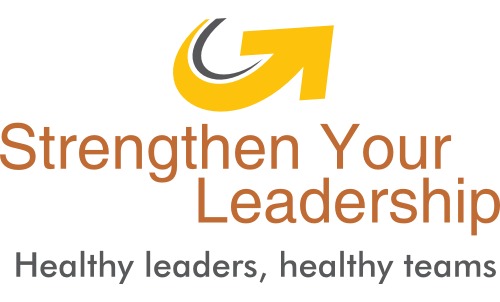 I am glad you are considering the possibility of leadership coaching. I have coached leaders for years, and I am now offering coaching through my Strengthen Your Leadership practice.My approach in coaching leaders is to combine two things that I believe must go together but often don't: developing your leadership skills and caring for your leader’s soul. I believe the core of being a godly leader in any setting, is developing your relationship to God. John 15:1-8 is my life verse, and it reminds me that to be fruitful we must stay connected to Jesus the Vine.I also believe that every leader needs to continue to learn leadership skills that will strengthen his or her ability to lead better.A little bit about me: I have 30 years of leadership experience—in church plants, small churches, midsize churches, very large churches, and in a social service agency. I have always been involved in lay leadership, and I have served as an ordained, full-time pastor for many years. I hold a Master's in Social Work degree, and I am a Licensed Clinical Social Worker. I continue to find this training helpful in coaching; it helps me listen deeply to a person’s life.Over the years, I have been blessed to be coached by outstanding leadership coaches. I have also been in consistent relationship with a wise and godly spiritual director. I have seen firsthand the value of what I have received, and now I want to pass that on to you.The fee for a one-hour coaching session is $100. I meet with people one time per month, or more often as needed to meet their goals. In our early sessions we will develop a Leadership Growth Plan for you, that is customized to fit your Life Vision, purpose, and gifts. As we meet, I provide a variety of resources for the areas you are trying to grow in.If you are interested in beginning this season of personal and professional growth, just let me know by replying to this email.Thanks again for considering me as a coach. I look forward to hearing from you.Blessings—Karen L. Miller, LCSWFounder and Leadership Coachstrengthenyourleadership@gmail.com1-630-890-8520